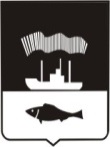 АДМИНИСТРАЦИЯ ГОРОДА МУРМАНСКА П О С Т А Н О В Л Е Н И Е_________	 	                                   			                            №______О внесении изменения в приложение к постановлению администрации города Мурманска от 25.09.2013 № 2559 «Об утверждении порядка предоставления социальных выплат многодетным семьям для строительства жилья на предоставленных на безвозмездной основе земельных участках» (в ред. постановлений от 18.02.2014 № 398, от 18.08.2014 № 2634, от 28.07.2015 № 2014, от 22.03.2016 № 731, от 16.02.2017 № 392, от 17.01.2018 № 51, от 23.04.2018 № 1123, от 01.10.2018 № 3358, от 19.10.2018 № 3643, от 23.10.2018 № 3701)Руководствуясь Федеральным законом от 06.10.2003 № 131-ФЗ                        «Об общих принципах организации местного самоуправления в Российской Федерации», Постановлением Правительства Мурманской области от 27.09.2018 № 447-ПП «О предельном уровне софинансирования расходного обязательства муниципального образования из областного бюджета                                 по муниципальным образованиям на 2019 год и на плановый период 2020 и                  2021 годов», Уставом муниципального образования город Мурманск,                                           п о с т а н о в л я ю:1.	Внести в приложение к постановлению администрации города Мурманска от 25.09.2013 № 2559 «Об утверждении порядка предоставления социальных выплат многодетным семьям для строительства жилья на предоставленных на безвозмездной основе земельных участках» (в ред. постановлений от 18.02.2014 № 398, от 18.08.2014 № 2634, от 28.07.2015                    № 2014, от 22.03.2016 № 731, от 16.02.2017 № 392, от 17.01.2018 № 51,                      от 23.04.2018 № 1123, от 01.10.2018 № 3358, от 19.10.2018 № 3643, от 23.10.2018 № 3701) следующие изменения:1.1. Пункт 1.4 раздела 1 изложить в новой редакции:«1.4. Социальная выплата предоставляется многодетной семье в виде единовременной денежной выплаты на погашение фактических затрат, понесенных при приобретении основных строительных материалов (в соответствии с перечнем согласно приложению № 1 к Порядку), необходимых для строительства жилого дома, но не более 400000,0 рублей на одну многодетную семью, в том числе за счет средств бюджета Мурманской области не более 50,0 процентов расходного обязательства (не более 200000,0 рублей) и не менее 50,0 процентов расходного обязательства за счет средств бюджета муниципального образования город Мурманск (не более 200000,0 рублей).».1.2. Пункт 2.1 раздела 2 дополнить новым подпунктом т) следующего содержания:«т) копии страховых номеров индивидуального лицевого счета в системе обязательного пенсионного страхования (СНИЛС).».1.3. В пункте 2.2 раздела 2 слова «в подпунктах а), д), е), ж), з), р), с) пункта 2.1 Порядка» заменить словами «в подпунктах а), б)1, в)1, г)1, д), е), ж), з), р), с), т) пункта 2.1 Порядка».1.4. В пункте 2.3 раздела 2 слова «в подпунктах б), в), г), и), н), о) пункта 2.1 Порядка» заменить словами «в подпунктах б)1, в)1, г)1, и), н), о) пункта 2.1 Порядка».1.5. Порядок дополнить сноской 1 следующего содержания: «1 С 01.01.2021 сведения, содержащиеся в указанном документе, запрашиваются Комитетом в рамках межведомственного информационного взаимодействия, в случае, если заявитель не представил его по собственной инициативе.».2.	Отделу информационно-технического обеспечения и защиты информации администрации города Мурманска (Кузьмин А.Н.) разместить настоящее постановление на официальном сайте администрации города Мурманска в сети Интернет.3.	Редакции газеты «Вечерний Мурманск» (Хабаров В.А.) опубликовать настоящее постановление.4.	Настоящее постановление вступает в силу со дня официального опубликования, за исключением пункта 1.1, вступающего в силу с 01.01.2019.5.	Контроль за выполнением настоящего постановления возложить на  заместителя главы администрации города Мурманска Изотова А.В.Глава администрации города Мурманска		                                                              А.И. Сысоев